П О С Т А Н О В Л Е Н И Е	В соответствии с Положением о наградах и почетных званиях Петропавловск-Камчатского городского округа от 24.07.2008 № 51-нд,     Постановлением Главы Петропавловск-Камчатского городского округа от 31.10.2013 № 165 «О представительских расходах и расходах, связанных с приобретением подарочной и сувенирной продукции в Городской Думе Петропавловск-Камчатского городского округа»,     ПОСТАНОВЛЯЮ: за активное участие и личный вклад в патриотическое воспитание подрастающего поколения, развитие культурной жизни и спорта в молодежной среде городского округа, высокую степень социальной ответственности объявить   Благодарность Главы Петропавловск-Камчатского городского округа (в рамке) Воровскому Андрею Викторовичу, главному инженеру ООО "Восток-Сервис". ГлаваПетропавловск-Камчатскогогородского округа                                                                           К.Г. Слыщенко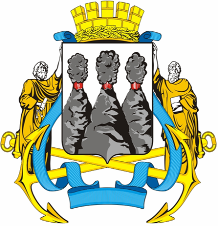 ГЛАВАПЕТРОПАВЛОВСК-КАМЧАТСКОГОГОРОДСКОГО ОКРУГА18 ноября 2013 г. № 176Об объявлении Благодарности Главы Петропавловск-Камчатского городского округа Воровскому А.В.